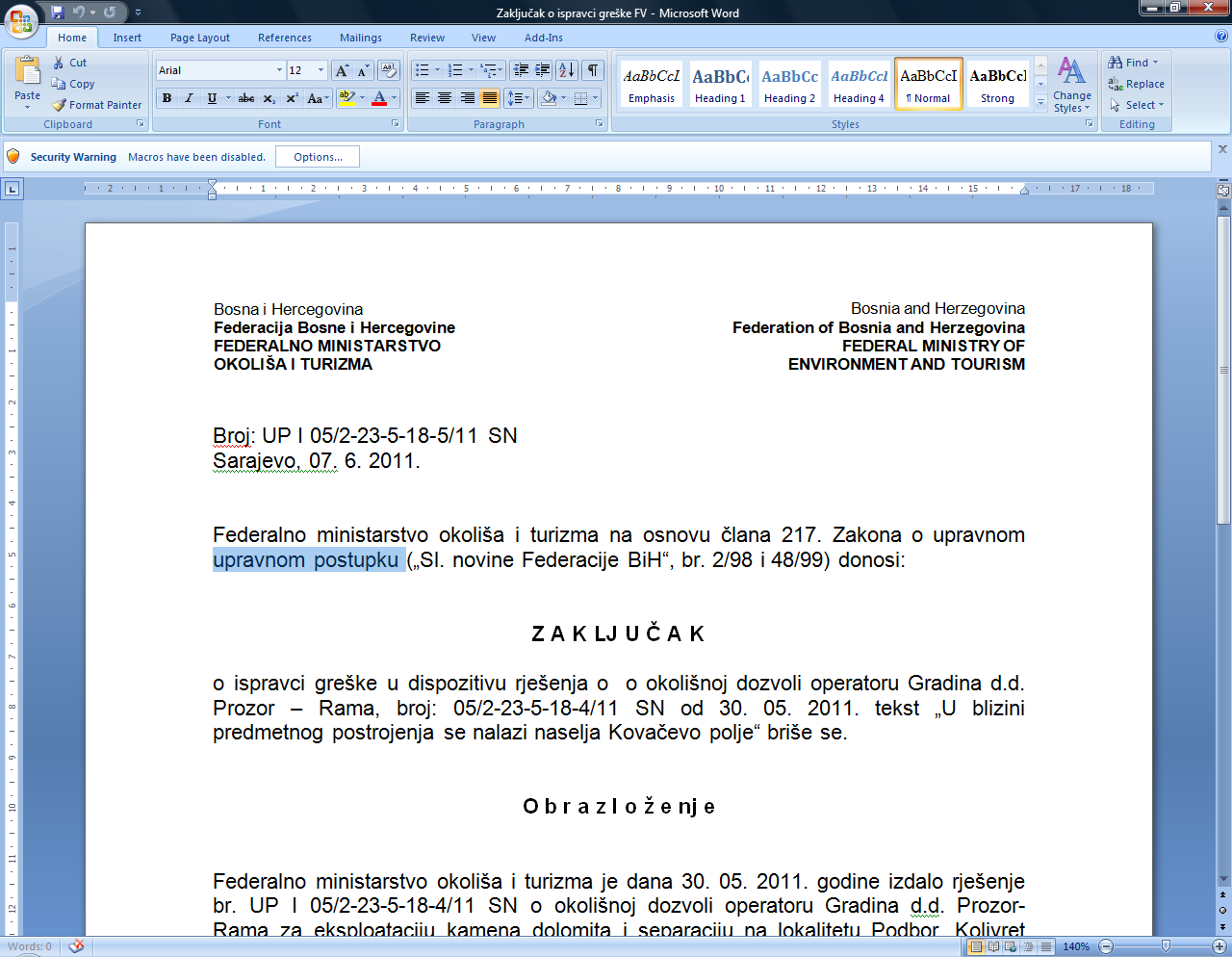 Broj:UPI-05/2-23-11-50/21 SNSarajevo, 26. 04. 2021. godineFederalno ministarstvo okoliša i turizma, rješavajući zahtjev operatora - pogon klanja životinja i primarne obrade mesa „Mujanovići“ d.o.o. Vogošća-Sarajevo, ul. Novi rezervoar 24, Kobilja glava, Vogošća za odobrenje Plana aktivnosti, na osnovu čl. 68. i 71.. Zakona o zaštiti okoliša (“Službene novine Federacije BiH”, br. 33/03 i 38/09) i članka 200. Zakona o upravnom postupku (“Službene novine Federacije BiH”, br. 02/98 i i 48/99), d o n o s i:R J E Š E N J E1. Izdaje se obnovljena okolišna dozvola za pogon klanja životinja i primarne obrade mesa „Mujanovići“ d.o.o. Vogošća-Sarajevo, ul. Novi rezervoar 24, Kobilja glava, općina Vogošća na K.Č. br. 716/2 k.o. Kobilja glava po novom premjeru, odnosno k.č. 724/12, 724/25 i 724/27 k.o. Koševo po starom premjeru.2. Godišnji kapacitet i pogon i postrojenje za koje se izdaje dozvola:Trenutni kapacitet klanja je 3 t/d krupne stoke, 1 t/d teladi, 500 kg ovaca i 300 kg jagnjadi, što je ukupno 4,8 t/d. U sastavu klaonice vrši se i primarna obrada i rasijecanje i iskoštavanje polutki ili četvrti goveđih trupova, te proizvodnja oblikovanih proizvoda od usitnjenog mesa. Prema tehničko-tehnološkom projektu, instalirani kapacitet prerade je 0,85-0,9 t/d odnosno 25-30 t/godišnje. Trenutni kapacitet prerade je 100 kg/d sa planiranim povećanjem na 200-300 kg gotovih proizvoda dnevno.Čisti dio činesljedeći objekti:Ulazna kapija,Uprava,Proizvodni dio, za poluproizvode od mesa,HladnjačaSušara.Nečisti dio dačinjavaju sljedeći objekti:Depo za stoku,Garaža za vozila sa praonicom,Garderobe i sanitarije zaposlenih radnika za nečisti dio klaonice,Nečisti dio kuda se uvode životinje na klanje, te prikuplja neupotrebljivi dio, kofiskat i ostali ostaci.Objekat klaonice se sastoji od sljedećih prostorija:Nečistog dijela klaonice tj. prostorije za klanje i rasjecanje životinja;Čisti dio klaonice tj. prostorije za odmaranje mesa;Prostorije za zadržavanje koža;Prostorije za rasijecanje ohlađenog mesa;Prostorije za mljevenje, oblikovanje te pakovanje poluproizvoda;Prostorije za veterinarskog inspektora.Specifikacija tehnološke opreme u klaonici: Uređaj za omamljivanje – šermanov pištolj;Noževi za klanje (obični i šuplji);Oprema za odsjecanje rogova (sjekira);Satara;Pila za meso;Kolosjeci sa skretnicama za unutarnji transport trupala;Stojeći sterilizator za pribor i alat;Oprema za pranje ruku-lavabo;Zidni ram sa kukama za vješanje osnovnih dijelova trupa;Komora za hlađenje trupova i polutki (-4oC);Komore za zamrzavanje (-18oC);Kompresorski uređaji sa isparivačem za rashlađivanje do temperature -4oC i -20oC.3. Potrošnja vode i električne energijeenergijeU 2020. god potrošeno je ukupno 611 m 3 vode iz gradskog vodovoda.Potrošnja električne energije u 2020. godini u prosjeku je iznosila 6.943 kWh/mjesečno, tj. ukupno cca 83.316 kWh/ godišnje.4. Emisije/uticaji koje će pogon i postrojenje imati u okoliš su slijedeće:Najznačajniji okolišni problemi vezani za preradu mesa su:ispuštanje otpadne vode značajnog tereta zagađenja,ispuštanje otpadnih gasova iz procesa vezanih za termičku obradu,nastanak čvrstog otpada u formi ostataka mesa nakon obrade sirovine,intenzivna potrošnja vode i energije.4.1. Emisije u zrakS obzirom da se u Mujanovići d.o.o. koristi električna energija za pokretanje svih mašina, te da u krugu objekta ne postoji kotlovnica, jedine emisije u zrak koje nastaju na lokaciji objekta su emisija dimova od sagorijevanja drva u sušari. Jedino emisiono mjesto u krugu objekta je sušara gdje se vrši nadimljavanje gotovih trajnih proizvoda (sudžuka, pršut, i sl.). S obzirom da se godišnje ne potroši više od 5 m3 drva za loženje, to se može zaključiti da sušara spada u kategoriju kućnih ložišta. Emisije iz sušare se ne prikupljaju na zajednički odvod već se slobodno emituju u prostoru i ventiliraju putem nekoliko otvora koji se nalaze na zidovima sušare. Stoga nije moguće uzeti uzorak i izvršiti njihovo mjerenje radi ocjenjivanja kvaliteta. Tabela 2. Mjesta nastanka i karakteristike emisija u zrak. Emisije u voduTehnološke otpadne vode i sanitarno-fekalne otpadne vode se prikupljaju odvojenim sistemom kanala. Oborinske otpadne vode se prikupljaju zasebno i preko slivnika odvode direktno u gradsku kanalizaciju. Tehnološke otpadne vode nastaju u procesima: pranja trupla životinje, pranja crijeva, iznutrica i trupla, pranja i sterilizacija noževa i opreme, pranja podova i radnih površina,otpadna voda nastala cijeđenjem koža,pranja mašina za pripremu nadjeva,pranja kamiona u kojima se dopremaju životinje (po potrebi), pranja štala i pranja proizvodnog kruga. Sanitarno-fekalne otpadne vode nastaju u toaletima, tuševima i slobodnostojećim lavaboima.Tabela 3. Mjesta nastanka i karakteristike otpadne vode Operator ima važeću vodnu dozvolu broj UP-I/25-3-40-225-5/17 od 13.06.2017. godine koje je izdala Agencija za vodno područje rijeke Save  za ispuštanje tehnoloških otpadnih voda i za aktivnost koja može privremeno ili trajno degradirati kvalitet voda ili ometati poboljšanje njihovog postojećeg kvaliteta i vodnu dozvolu broj 07-06-25-15024/16 od 09.01. 2017. godine koju je izdalo Ministarstvo privrede kantona Sarajevo za snabdijevanje vodom i ispuštanje sanitarno-fekalnih voda i dužan je postupati u skladu sa uslovima koji su u njima propisani.   4.3. Produkcija otpadaČvrsti otpad koji nastaje u procesu klanja i prerade mesa u Mujanović d.o.o se može podijeliti na:Neopasni otpad (otpad iz štala-slama i stočni izmet, otpad od pakovanja začina i aditiva, vreće od soli,  otpad od pakovanja gotovih proizvoda – PVC folija i etikete, ostatci ovitaka, kancelarijski otpad, mulj iz septičke jame)Infektivni otpad (ostaci mesa i iznutrica od klanja, te nakon njegove obrade i pripreme za daljnji proces proizvodnje: kosti, rogovi, papci, grizina, nejestive iznutrice, masnoće, koža, i komadi mesa)Tabela 4. Mjesta nastanka i karakteristike čvrstog otpada Stočni izmet i grizina se odvoze na kompostiranje na vlastitu farmu u Ilijašu, dok se ostali otpad odlaže u kontejner. Infektivni otpada se odvaja od neopasnog odlaganjem u posebne vreće. Neopasni otpad se odlaže u kontejner za otpad i odvozi od strane komunalnog preduzeća KJKP RAD d.o.o. Sarajevo. U krugu je smješten 1 kontejner zapremine 1,1 m3 u koje se odlaže neopasni otpad i konfiskat koji se prethodno prikuplja u vreće. Prema dosadašnjoj praksi, maksimalno se sedmično pet puta odveze jedan kontejner otpada. Uzimajući literarni podatak da mješoviti čvrsti industrijski otpad (nepresovan) ima gustoću od 0,3 t/m3, te da se radi 260 dana godišnje, može se procijeniti da se na godišnjem nivou proizvede 85,8 t neopasnog otpada i konfiskata zajedno. 5. Mjere za zaštitu zraka, voda, tla5.1. Mjere prevencije nastanka emisija 5.2. Opis konačnog tretmana otpadnih tokovaTabela 5. Tretman otpadnih tokova5.3. Usporedba mjera koje se poduzimaju u pogonu sa mjerama        datim u BAT-ovimaU sljedećim tabelama dat je pregled najboljih raspoloživih tehnika u industriji klanja i prerade mesa koji je preuzet iz Reference Document on Best Available Techniques in Slaughterhouses, EC, November 2003  i Reference Document on Best Available Techniques in the Food, Drink and Milk Industries, EC, August 2006, te je napravljena usporedba sa trenutnom situacijom u preduzeću Mujanović d.o.o. Sarajevo.Tabela 6. Usporedba sa preporukama iz BREF dokumenta za klaonice generalnoTabela 7. Usporedba sa preporukama iz BREF dokumenta za klaonice krupne stokeTabela 8. Usporedba za preporukama iz BREF dokumenta za prehrambeni sektor i sektor prerade mesa6. Granične vrijednosti štetnih materija u tehnološkim otpadnih vodaGranične vrijednosti za otpadne vode definirane su Uredbom Granične vrijednosti za tehnološke otpadne vode definirane su Uredbom o uvjetima ispuštanja otpadnih voda u prirodne recipijente i sustav javne kanalizacije („Službene novine Federacije BiH“, br. 26/20 i 96/20). Tabela 29  Granične vrijednosti emisije supstanci i parametara kvaliteta za industrijske otpadne vode 7. Sistem monitoringaTabela 9. Prijedlog monitoring plana	            Ove mjere će provoditi uposlenici preduzeća tako da nisu uzeti u obzir troškovi njihovog sprovođenja. Mjerenja vrši za to registrirana i osposobljena institucija.9. IzvještavanjeOperator mora: Izvještavati Federalno ministarstvo okoliša i turizma o godišnjim emisijama zagađivanja na način kako je to propisano odredbama Poglavlja IV Pravilnika o registrima postrojenja i zagađivanjima („Službene novine Federacije BiH“, broj: 82/07) tako što će podatke unositi u elektronske obrasce postavljne na http:/www.prtr.fmoit.gov.ba. Izvještaji moraju biti poslani najkasnije do 30.06. tekuće godine za prethodnu godinu izvještavanja iFond za zaštitu okoliša kako je propisano odredbama Uredbe o informacionom sistemu upravljanja otpadom (''Službene novine Federacije BiH'', broj: 97/18) koji vodi Fond za zaštitu okoliša Federacije BiH. Unosi podataka u informacioni sistem-bazu podataka se vrši putem linka za  pristup Informacionom sistemu upravljanja otpadom www.otpadfbih.ba.Operator je dužan bez odlaganja prijaviti svaku vanrednu situaciju koja značajno utiče na okoliš. 9.1. Način izvještavanja o rezultatima izvršenja mjeraTabela 11. Predloženi način izvještavanja10. Period važenja dozvoleOkolišna dozvola se daje na period od 5 (pet) godina, od dana uručenja rješenja.O b r a z l o ž e nj eOperator “Mujanovići” d.o.o. Vogošća-Sarajevo je dana 03. 03. 2021. godine dostavio Federalnom ministarstvu okoliša i turizma zahtjev za okolišnu dozvolu za pogone koji se nalze u ul. Novi rezervoar 24 na Kobiljoj glavi, Vogošća, Sarajevo koji je zapimljen pod brojem, nakon isteka roka važenja okolišne dozvole od pet godina izdate pod br. UP-I/05-23-11-86/15/07 od 14.01.2016. godine.Dana 18.3. 2021. godine Zahtjev za izdavanje okolišne dozvole postavljen je na web stranici Federalnog ministarstva okoliša i turizma, link: https://www.fmoit.gov.ba/bs/okolisne-dozvole/javne-rasprave-i-javni-uvidi/javni-uvid-u-zahtjev-za-izdavanje-okolisne-dozvole-mujanovici-d-o-o-vogosca-pogon-za-klanje-zivotinja-i-primarnu-obradu-mesa.Obavijest o javnom uvidu dostvaljena je službeno nadležnom ministarstvo Kantona Sarajevo i Općini Vogošća. U ostvaljenom roku nije bilo primjedbi javnosti. Dana 16. 3. 2021. godine  od Federalne uprave za inspekcijske poslove zatraženi su svi nalazi i zapisnici u vezi obavljenih inspekcijskih nalaza za Mujanovići d.o.o. Vogošća-Sarajevo. Dopisom br. UP1-10-19-5-01504/2021-1005-2 od 25.3.2021. godine dostavljeni su Ministarstvu zapisnici o inspekcijskom nalazu u kojima je očigledno operator kontinuirano kršio mjere naložene okolinskom dozvolom i to:18.8.2019. – operator ne provodi monitoring emisija i uticaja koje pogon i postrojenje izazivaju I operator nije izradio plan upravljanja otpadom I imenovao odgovornu osobu,18.01.2021. godine – prekšaj jer subjekt nadzora nema okolišnu dozvolu,24.1.2020. godine – pojačani inspekcijski nadzor zbog prekomjernog zagađenja zraka u kantonu Sarajevo – prijedlog upoznati se sa Planom interventnih mjera u slučajevima prekomjernog zagađenja zraka,19.8.2019. godine  - nadzor po ambalaži i ambalažnom otpadu  - operator nije dostavio izvještaj o upravljanju amb. Otpadom,06.12.2019 – subjekt nadzora postupio po  rješenju inspektorata.Na osnovu:uvida u inspekcijske nalaze, te da je poslednji uredan: UP1-10-19-3-00005/2021-1005-P-1005-2-P od 18.312021. godine, da Mujanovići d.o.o. Vogošća-Sarajevo dostavlja izvještaje za registar o postrojenjima i zagađivanjima – PRTR sukladno Pravilniku o registru postrojenja i zagađivanjima („Službene novine Federacije BiH broj: 82/07),da izvještava ovo ministarstvo o provedenom monitoringu i mjerenjima unutar kompanije koji je propisan okolišnom dozvolom, ocijenjeno je da su se stekli uvjeti za izdavanje okolišne dozvole u smislu čl. 86 Zakona o zaštiti okoliša, da su ispunjeni zakonom utvrđeni uslova za obnovu okolišne dozvole tako da je u skladu čl. 68. i čl. 71. Zakona o zaštiti okoliša odlučeno kao u dispozitivu ovog rješenja. Ovo rješenje je konačno u upravnom postupku, te protiv njega nije dopuštena žalba, ali se može pokrenuti upravni spor podnošenjem tužbe kod Kantonalnog suda u Sarajevu u roku od 30 dana od dana prijema rješenja.U skladu sa Zakonom o federalnim upravnim taksama i tarifi federalnih upravnih taksi („Službene novine Federacije BiH“ broj: 43/13) podnosilac zahtjeva je uplatio 250,00 KM na budžetski račun kod UNION banke d.d. Sarajevo. M I N I S T R I C A                                                                                                 dr Edita ĐapoDostaviti:„Mujanovići“ d.o.o. Vogošća-SarajevoOpćina VogošćaMinistarstvo prostornog uređenja i zaštite okoliša KSFederalna uprava za inspekcijske poslovedokumentaciji-     arhiviMjesto nastankaVrstaSastojci koji zagađujuSušaraEmisija dimova od sagorijevanja drveta (piljevine)PAH-ovi, fenoli, nitriti i nitrozo spojeva, CONeugodan mirisNečisti krug klaoniceNeugodni mirisiMjesto nastankaVrstaSastojci koji zagađuju1. KlaonicaOtpadna voda nastala u procesu klanja (pranje trupla i iznutrica, pranja i sterilizacija noževa i opreme, pranja podova i radnih površina, otpadna voda od cijeđenja koža)Organske materije, krv, suspendovane materije, masnoće, deterdženti 2. Prerada mesapranja opreme, mašina i radnih površinaOrganske materije, krv, suspendovane materije, masnoće, deterdžent, sol (NaCl)3. Stočni depoOtpadna voda nastala u procesu pranja štalaOrganske materije, suspendovane materije4. Garderoba i sanitarije za radnike (prizemlje)Sanitarno-fekalne otpadne vodeOrganske materije, suspendovane materije, deterdženti5. Upravni dio (sprat)Sanitarno-fekalne otpadne vodeOrganske materije, suspendovane materije, deterdženti6. Pranje vozila Otpadna voda od čišćenja vozila nakon dogona stokeOrganske materije, deterdženti, ulja i maziva7. Krug objektaOborinske otpadne vode od atmosferskih padavina koje se prikupljaju sa krovova i otvorenih površina Suspendovane materije, organske materije, masti i uljaMjesto nastankaVrstaSastojci1.Stočni depoNeopasni i infektivni otpadSlama i stočni izmet2.KlaonicaInfektivni otpadGlava, rogovi, papci, nejestive iznutrice, grizina, crijeva, koža i sumnjivo meso3.Prerada mesaNeopasni otpadOtpad od pakovanja gotovih proizvoda – PVC folija i etikete, ostatci ovitaka3.Prerada mesaInfektivni otpadKosti, masnoće i komadi mesa4.Uredski prostorNeopasni otpadKancelarijski otpad (papir, karton, PVC)5.Septička jamaNeopasni otpad Organski mulj od procesa prečišćavanja otpadne vode, izdvojene masnoćeVrsta mjerePotrebne aktivnosti za provođenje mjereVrsta mjerePotrebne aktivnosti za provođenje mjereOpće mjereIshoditi vodnu dozvolu za zahvatanje vode i ispuštanje sanitarno-fekalnih voda kod nadležnog Ministarstva privrede Kantona Sarajevo.Opće mjereDosljedno provoditi mjere propisane vodnom dozvolom izdatom od strane Agencije za vodno područje rijeke Save vodnu dozvolu broj UP-I/25-3-40-225-5/17 od 13.06.2017. godineOpće mjerePripremiti program obuke podizanja svijesti zaposlenih na svim nivoima o unapređenju radnih procedura u cilju kontrole procesa i prevencije zagađivanja. Obuku provoditi najmanje jednom godišnje.Opće mjerePopraviti opremu i instalacije u cilju sprečavanja bilo kakvih gubitaka vode, energije, sirovina i pomoćnih materijala.Opće mjereImenovati osobu koja bi bila zadužena za: ispunjavanje obaveza iz okolišne dozvole,provođenja mjera i aktivnosti na sprječavanju i kontroli nastanka zagađenjaprovođenje monitoring plana, implementaciju Plana upravljanja otpadom,izvještavanje prema nadležnim organima.Mjere za uštedu vode i smanjenje nastanka otpadne vodeUgraditi  mlaznice/prskalice sa automatskim zatvaračem za gumena crijeva za pranje u pogonu.Mjere za uštedu vode i smanjenje nastanka otpadne vodePostaviti kanale sa rešetkama sitnijeg promjera ili ugraditi kombinaciju rešetki kako bi se spriječilo dospijeće čvrstih otpadaka u otpadne vode.Mjere za uštedu vode i smanjenje nastanka otpadne vodeUgraditi poseban šaht sa zasunom koji će zadržavati krv i spriječiti dospijeće krvi u otpadne vodeMjere za smanjenje  opterećenja otpadne vodeSmanjiti potrošnju soli mjerenjem i kontroliranim soljenjem, poštujući preporučene vrijednosti od 350 kg/toni kože.Mjere za smanjenje  opterećenja otpadne vodePredvidjeti suho čišćenje prostora za skladištenje nasoljenih koža prije mokrog. Razmotriti mogućnost promjene najlona na kojem se odlažu nasoljene kože, čime bi se izbjeglo i suho i mokro čišćenje.Mjere za smanjenje  opterećenja otpadne vodeIzvršiti analizu efikasnosti rada postojećeg uređaja za prečišćavanje kroz analizu otpadne vode prije i poslije septičke jame. (zvati ovlaštenu laboratoriju za ispitivanje otpadnih voda)Mjere za smanjenje  opterećenja otpadne vodeIzraditi Studiju izvodljivosti uređaja za tretman otpadnih voda na osnovu rezultata mjerenja opisanih u prethodnoj aktivnostiMjere za sprečavanje nastanka i smanjenje čvrstog otpadaPostaviti različito označene kontejnere i organizirati razdvojeno prikupljanje čvrstog otpada (organski otpad –plastika, papir i ostala kartonska ambalaža, najlon, itd.), te plasirati na tržište otpada u skladu sa Planom upravljanja otpadom.Otpadni tokVrsta tretmanaMjesto konačnog odlaganjaTehnološka otpadna vodaPrečišćavanje u uređaju za tretman otpadnih voda koji se sastoji iz komore za prosijavanje, separatora masnoće i taložnika-egalizatora te upuštanja u 3 komornu septičku jamu gdje se podvrgava uklanjanju organskog opterećenja i hlorisanju prije upuštanja u recipijent.Gradska kanalizacijaSanitarno-fekalna otpadna vodaBez tretmanaGradska kanalizacijaOborinske otpadne vodeBez tretmanaGradska kanalizacijaEmisije u zrakEmisije iz sušare koje se slobodno ventiliraju u zrakZrak u području oko objektaČvrsti otpadČvrsti otpad se prikuplja u kontejneru i vrećama koje odvozi komunalno preduzeće JKP «Rad» SarajevoGradsko odlagališteMuljeviti otpadMuljeviti otpad iz uređaja za prečišćavanje se crpi i odvozi od strane komunalnog preduzeća «Vodovod i kanalizacija» Sarajevo.Gradsko odlagališteOpće mjere KomentarImplementirati sistem okolišnog upravljanjaPreduzeće nema implementiran sistem okolišnog upravljanja. Osigurati uz pomoć, npr. programa obuke da su zaposleni svjesni okolišnih aspekata poslovanja preduzeća i njihovih vlastitih obaveza. Ne održavaju se posebni programi obuke vezani za okolišne uticaje preduzeća i proizvodnih praksi. Planirati i provoditi program održavanja pogona i postrojenja Ne postoji poseban rutinski program održavanja. Većinom se popravke rade tek kad se za to ukaže neodložna potreba. Osigurati praćenje potrošnje vode po pojedinim potrošačima u pogonu i postrojenju.Snabdijevanje vodom se vrši iz vlastitog bunara, odakle se voda crpi pomoću sistema hidrofora, bez vodomjera. Nije poznata raspodjela potrošnje vode po pogonu. Odvojiti tehnološke od ne-tehnoloških otpadnih voda Tehnološka kanalizacija je odvojena od sanitarno-fekalne. Tehnološka otpadna voda završava u septičkoj jami, gdje se tretira i nakon toga upušta u kanalizaciju, dok se sanitarno-fekalna otpadna voda upušta direktno u gradsku kanalizaciju.Ukloniti crijeva iz kojih voda konstantno ističe i popraviti eventualna curenja slavina i toaleta. Tijekom obilazaka industrije nisu primijećena rasipanja vode. Postaviti i koristiti kanale sa rešetkama kako bi se spriječilo dospijeće čvrstih otpadaka u otpadne vodeKrupni ostaci mesa se zadržavaju na rešetkama koje su postavljenje na kanalnom odvodu u klaonici. Ipak otvori su dovoljno veliki da sitni ostatci mesa ipak završavaju u otpadnim vodama.Organizirati suho čišćenje pogona, te suhi transport nus-proizvoda, nakon čega se primjenjuje čišćenje vodom,  crijevima sa montiranim prskalicama sa automatskim zatvaračima, te gdje se za tim ukaže potreba čišćenje toplom vodom iz termostatički kontroliranih parnih i ventila za vodu. Nakon svake šarže klanja se vrši prvo suho čišćenje a onda ispiranje sa vodom. Na gumena crijeva nisu montirane prskalice sa automatskom start/stop kontrolom. Topla voda se obezbjeđuje zagrijavanjem u uređaju koji se koristi za finalno ispiranje pod pritiskom koji ima mogućnost zagrijavanja vode na mazut. Opće mjereKomentarImplementirati sistem energijskog upravljanja  U samom procesu klanja većina operacija se obavlja ručno. Osim toga, potrošnja po jedinici proizvoda je pokazala da preduzeće nema problema sa prekomjernom potrošnjom energije.Koristiti termostatički kontrolirane parne i ventile za vodu.Nije primjenjivo.Racionalizirati i izolirati cjevovode za paru i vodu.Nije primjenjivo.Implementirati sistem upravljanja rasvjetom Nije primjenjivo jer se većina procesa odvija u toku dana, te ne postoji potreba za korištenjem rasvjete.Životinjske nus-proizvode skladištiti što kraće i po mogućnosti na niskim temperaturama.Nus-proizvodi kao što su iznutrice se odvoze najmanje jednom dnevno tako da se ne javlja problem raspadanja. U ljetnim mjesecima se vrši skladištenje u posebnom prostoru na niskoj temperaturi kako bi se onemogućilo raspadanje i širenje neugodnih mirisa, prije nego što ih komunalno preduzeće preuzme i odveze na za to predviđenu lokaciju na gradskoj deponiji. Pratiti i kontrolirati pojavu neugodnih mirisa.Do sada se nisu javljali problemi sa neugodnim mirisima budući da se iznutrice i drugi ostaci poput koža vrlo kratko vrijeme zadržavaju u krugu klaonice.Implementirati sistem upravljanja bukom.Nivo buke u radnim prostorijama, te u krugu objekta je minimalan, te se buka ne smatra problemom u ovom preduzeću. Zamijeniti upotrebu lož ulja sa prirodnim gasom, tamo gdje je osigurana opskrba prirodnim gasomU pogonu se koristi isključivo električna energija.Zatvoriti nus-proizvode tijekom transporta, utovara/istovara i skladištenja. Nus-proizvodi se skladište u zatvorenim vrećama koje se potom odbacuju u kontejnere koji su izloženi spoljnim uticajima. U ljetnim mjesecima, nejestivi nusproizvodi se zadržavaju u zatvorenoj rashlađenoj prostoriji prije odvoza na deponiju. Jestivi nusproizvodi se ili odmah transportuju u maloprodajne objekte ili se čuvaju u rashlađenom prostoru do trenutka upotrebe.Mjere kod čišćenja pogona i opremeKontrolirati i minimizirati količinu vode i deterdženata koji se koriste pri čišćenjuKontrola potrošnje vode kod čišćenja se vrši kod zadnjeg ispiranja koristeći uređaj za pranje pod pritiskom. Deterdženti se koriste prema uputstvu proizvođača. Odabrati deterdžente koji najmanje opterećuju okoliš bez smanjenja efekta čišćenja.Prema dostavljenoj dokumentaciji korišteni deterdžent pod nazivom Brillo degragerm je biološki razgradiv dok Divosan Activ prelazi u materije koje su neškodljive za otpadne vode.Izbjegavati upotrebu sredstava za čišćenje i dezinfekciju na bazi aktivnog hlora. Prema dostavljenoj dokumentaciji korišteni deterdžent pod nazivom Hypofoam je na bazi aktivnog hlora.Gdje je to moguće sa aspekta opreme koristiti CIP sistem čišćenja.Nije primjenjivo.Mjere tretmana otpadnih vodaKomentarSpriječiti zadržavanje otpadnih vodaIz klaonice se u septičku jamu šalju otpadne vode, tako da ne postoji mogućnost njenog dužeg zadržavanja. Komunalno preduzeće prema potrebi vrši pražnjenje septičke jame.U klaonici postaviti rešetke na kanale kako bi se spriječilo dospijeće krutog otpada u otpadnu vodu.Na kanalima su postavljene rešetke, radi sprječavanja dospijeća krutog otpada u otpadnu vodu. Međutim veličina otvora omogućava zadržavanje samo krupnih nečistoća. Ukloniti masnoće iz otpadne vode korištenjem mastolova.Septička jama se sastoji iz 3 komore koje imaju funkciju uklanjanja masnoća na separatoru za razdvajanje masnoća i uklanjanja suspendovanih materija u taložniku. Efikasnost uklanjanja masnoća u postojećoj septičkoj jami je nezadovoljavajuća.Koristiti uređaj za flotaciju, po mogućnosti u kombinaciji sa upotrebom flokulanata, kako bi se uklonile dodatne čvrste materije.Ne koristi se uređaj za flotaciju.Mjere tretmana otpadnih vodaKomentarOsigurati dodatni kapacitet za prihvat otpadne vode za slučaj povećanog dotoka otpadne vode.Ne postoje dodatni kapaciteti osim postojeće septičke jame.Osigurati da ne dolazi do curenja i pojave mirisa iz uređaja za tretman otpadnih voda.Septička jama je podzemna betonska građevina.Otpadne vode biološki tretirati.Biološki tretman je parcijalno obezbijeđen u samoj septičkoj jami. Ukloniti azot i fosfor Septička jama ne obezbjeđuje uklanjanje azota i fosfora.Ukloniti nastali mulj i iskoristiti ga za dalju preradu.Mulj iz septičke jame se redovno prazni od strane komunalnog preduzeća ali se ne prerađuje dalje već odlaže na gradsku deponiju.Iskoristiti metan nastao tijekom anaerobnog tretmana za proizvodnju toplote i/ili energijeNe postoji tretman otpadnih voda koji bi omogućio iskorištavanje metana.Nastali efluent tretirati putem tercijarnog tretmana.Ne postoji tercijarni tretman otpadnih voda.Redovno provoditi laboratorijske analize razgradnje efluenta i o tome voditi evidencijuPreduzeće nema takvih mogućnosti, niti je to primjenjivo za veličinu pogona koji spada u male zanatske pogone. Nalog o vršenju redovnog ispitivanja kvaliteta otpadne vode je prvi put dat kroz vodoprivrednu dozvolu u decembru 2006. godine. Mjere kod prijema i zadržavanja životinjaKomentarDizajnirati i izvesti kamione, opremu i prostorije na način da se osigura njihovo jednostavno čišćenje.Može se reći da je objekat dizajniran da se osigura jednostavno čišćenje.Mjere kod iskrvavljenjaKomentarTamo gdje nije izvodljivo tretirati krv prije nego što njeno raspadanje počne uzrokovati probleme sa neugodnim mirisom, kao i druge probleme, potrebno je što prije skladištiti je u hladnom, u što kraćem vremenu, kako bi se minimiziralo raspadanje.Krv se ne tretira. Prikuplja se u septičku jamu zajedno sa otpadnom vodom. Mjere kod hlađenjaKomentarImplementirati sistem upravljanja rashladnim uređajima.Ovaj sistem nije implementiranUgraditi i staviti u funkciju prekidače za zatvaranje vrata na rashladnim komorama i hlađenim prostorijama.  Na vratima ne postoje prekidači za zatvaranje. Međutim, ipak osoblje vodi računa o zatvaranju vrata. Mjere kod klanja krupne stokeKomentarOsigurati kontinuirano prikupljanje nus-proizvoda suhim metodama i razdvajati ih jedne od drugih, duž linije klanja, kombinirano sa optimiziranjem iskrvavljenja i prikupljanja krvi. Različiti nus-proizvodi se razdvajaju jedni od drugih, ali oni koji se ne koriste dalje u preradi zajednički završavaju u otpadu. Krv se iscijedi iz trupala, ali se ne tretira niti se dalje iskorištava, nego se odlaže zajedno sa otpadnom vodom u septičkoj jami. Izbjegavati pranje trupala kombinirajući sa čistim tehnikama klanja.Uobičava se ručno pranje trupala nakon klanja. Klanje se obavlja čistom tehnikom odozgo prema dole kako bi se izbjeglo suvišno prljanje trupla, te se ne pere cijelo truplo nego samo donji dio oko glave i vrata.Primjenjivati suho čišćenje otpada sa podova.Primjenjuje se suho čišćenje ali se i koriste znatne količine vode za čišćenje podova u klaonici.Instalirati česme za pranje ruku sa automatskom regulacijom toka vodeU pogonu su instalirane obične česme bez automatske regulacije.Kontrolirati upotrebu komprimiranog vazduhaNe koristi se komprimirani vazduh.Kontrolirati upotrebu tople vode.Voda se za tehnološke potrebe zagrijava u uređaju pod pritiskom koji koristi mazut i koristi samo za ispiranje radnih površina.Prijem životinjaKomentarPrimijeniti suho metenje dostavnih kamiona, prije pranja vodom pod pritiskom. Kamioni se ne održavaju u krugu klaonice već na farmi odakle se dopremaju životinje.Smještaj životinja za klanjeKomentarZaustaviti hranjenje životinja 12 sati prije klanja, te minimizirati vrijeme zadržavanja životinja u stajama prije klanja.Životinje se ne hrane prije klanja. Proces klanja je organiziran na način da se životinje u stajama zadržavaju vrlo kratko.Osigurati pitku vodu na zahtjev.Ukoliko se desi da je životinju potrebno zadržati duže u staji, onda se voda osigurava na zahtjev. Primjenjivati suho čišćenje podova u stajama, te periodično čišćenje vodom.Primjenjuje se suho čišćenje podova, a periodično po potrebi pranje vodom. Rezanje truplaKomentaraRegulirati i minimizirati potrošnju vode tijekom pranja iznutrica.Potrošnja vode nije regulirana niti se primjenjuju bilo kakve mjere za smanjenje potrošnje. Soljenje kožaKomentarPreraditi svježe kože. Kože se prerađuju soljenjem nakon čega se skladište do odvoženja na daljnju preradu.Ukoliko će se kože preraditi za 8-12 sati onda ih treba skladištiti na temperaturi od 10-15 0C.Ukoliko će prerada nastupiti kasnije skladištiti ih na 2 0C.Kože se ne skladište u rashlađenom prostoru ali je i vrijeme zadržavanja koža relativno kratko.Ukoliko će se kože prerađivati za više od 8 dana, za soljenje koristiti posebne bubnjeve.Bez obzira na dužinu skladištenja kože se sole ručno, bez precizno utvrđene količine soli koja će se upotrijebiti za ovu namjenu. Opće mjereKomentarOsigurati uz pomoć npr. programa obuke, da su zaposleni svjesni okolišnih aspekata poslovanja preduzeća i njihovih osobnih obavezaNe održavaju se posebni programi obuke vezani za okolišne uticaje preduzeća i proizvodnih praksiOdabir opreme kojom se optimizira potrošnju i nivo emisija i olakšava pravilan rad i održavanje – vršiti redovan remontKlanje životinja se obavlja ručno, dok su u pogonu prerade instalirane moderne mašine koje svojom specifikacijom potvrđuju optimalan rad. Kontrolirati emisije buke na izvoru, dizajnom, odabirom, upravljanjem i održavanjem opreme uključujući vozila kako bi se spriječilo ili umanjilo izlaganje,  a tamo gdje je potrebno dodatno smanjenje nivoa buke, izolirati bučnu opremu u zatvorene prostorije.Buka se ne smatra problemom u ovom preduzeću.Mjere za sprječavanje i smanjenje potrošnje vode i energije te proizvodnje otpadaKomentarSprječavanje i smanjenje potrošnje vodePraćenje potrošnje vodePogon klaonice i prerade mesa Mujanović, d.o.o. ima vlastiti bunar i voda se crpi pomoću sistema hidrofora. Ne postoji vodomjer kojim se mjeri ukupna potrošnja vode.Smanjenje volumena nastale otpadne vodeNe provode se posebne mjere za smanjenje potrošnje vode, osim korištenja uređaja za pranje podova i vanjskih površina pod pritiskom. Uočeno je da gumena crijeva nemaju montirane prskalice, kao i da se ne vrši praćenje potrošnje vode po pogonima, niti se vodi evidencija o količini nastale otpadne vode.Smanjenje opterećenja u otpadnoj vodiAnaliza otpadne vode je pokazala da i pored odvoda koji su blokirani rešetkama i primjeni suhog čišćenja, ta praksa ne donosi odgovarajuće rezultate. Razlozi se mogu tražiti u nedosljednoj primjeni suhog čišćenja te velikim prorezima na rešetci koja zadržava samo krupne nečistoće.Recikliranje ili ponovna upotreba vodeNe vrši se recikliranje niti ponovna upotreba vode.Eliminacija ili smanjenje koncentracije određenih polutanata, posebno prioritetnih supstanci Činjenica je da postoji septička jama gdje se otpadne vode podvrgavaju uklanjanju organskog opterećenja i hlorisanju prije upuštanja u recipijent. Prema pokazateljima vezanim za mjerenje EBS-a utvrđeno je da ovakav sistem prečišćavanje ne zadovoljava svoju funkciju te da i pored toga što uklanja određene količine zagađujućih materija to nije dovoljno da bi bio prihvatljiv u skladu sa novom Uredbom o uvjetima ispuštanja otpadnih voda u prirodne recipijente i sustav javne kanalizacije („Službene novine Federacije BiH“, br. 26/20 i 96/20)).Tretman otpadne vodePogledati prethodni komentar. Osim toga, usporedbom sa preporučenom tehnologijom u BREF dokumentu, jasno je da način tretmana otpadnih voda iz postrojenja za preradu mesa  uređaja mora biti unaprijeđeno da bi se postigao zadovoljavajući efekat prečišćavanja.Sprječavanje i smanjenje potrošnje energijeSmanjenje potrošnje energije efikasnim energetskim upravljanjem S obzirom da se radi o zanatskom pogonu, iz svega prethodno izloženog, može se reći da preduzeće racionalno troši električnu energiju. Smanjenje potrošnje energije optimizacijom procesa i inovacijama.  Pogledati prethodni komentar.Sprječavanje i smanjenje nastanka otpadaTehnike koje imaju za cilj po upotrebu, ponovna upotreba i/ili reciklaža nusproizvoda, ostataka i materijala koji se smatraju otpadom.Ne koriste se tehnike za ponovnu upotrebu ili reciklažu bilo koje vrste otpada. Jedino se  od nusproizvoda grizina kompostira a tanka crijeva koriste u preradi mesa, uz ostale jestive iznutrice.Implemenitirati sistem praćenja potrošnje i nastalih emisija po pogonima i na nivou cijelog preduzeća da bi se omogućila optimizacija potrošnje i njihovo smanjenje. Dobro poznavanje ulaznih i izlaznih parametara je potrebno da se identificiraju prioritetna mjesta i opcije za poboljšanje okolišnog učinka. Dobar sistem praćenja podrazumjeva uspostavu pisanih zabilješki o uvjetima rada, uzimanjima uzoraka, analitičkim metodama analize uzoraka te osigurati da je oprema kalibrirana.Praćenje emisija se vrši vrlo rijetko od strane trećih lica. Urađene analize nisu predmet analiziranja radi preduzimanja određenih koraka ka njihovom smanjenju.Planirati proizvodnju kako bi se smanjila proizvodnja otpada i učestalost čišćenjaNije primjenjivo na preduzeće Mujanović, d.o.o.Minimizirati vrijeme skladištenja lako kvarljivih materijalaProizvodnja se vrši u skladu sa potrebama tržišta te se i klanje odnosno prerada vrši u skladu sa tim potrebama tako da ne dolazi do dugog zadržavanja mesa u krugu preduzeća.Razdvajati izlazne tokove, optimizirati ponovnu upotrebu, povrat i reciklažuNe primjenjuje se razdvanje otpadnih tokova.Spriječiti materijale od prosipanja po podu Ne kontroliše se prosipanje po podu, ali se mjerama poput suhog čišćenja i upotrebom sifona sa rešetkama nastoji spriječiti dospijeće krupnijeg otpada u otpadnu voduOptimizirati odvajanje otpadnih voda radi optimiziranja eventualne ponovne upotrebe vode Ne vrši se razdvanje otpadne vode, što za ovaj zanatski pogon ne bi ni bilo racionalno.Primijeniti mjere dobrog gazdovanja procesomDosta mjera preporučenih različitim priručnicima nije primjenjeno te tu ima prostora za unaprijeđenje procesa.Koristiti automatsku kontrolu za puštanje/zaustavljanje vode kada se ona ne koristiU pogonu su instalirani lavaboi koji nemaju automatsku kontrolu vode. Na gumenim crijevima nisu instalirane prskalice za automatsko zaustavljanje vode kod procesa pranja i čišćenja iako se time štedi voda u velikim procentima.Odabirati sirovine i pomoćne materijale (deterdžente) tako da se smanji nastanak otpada i štetnih emisija u zrak i voduPo pitanju sirovina, ova mjera nije primjenjiva na proces klanja, dok svi deterdženati imaju specifikaciju da odgovaraju ovim zahtjevima.Specifične mjere za industriju prerade mesaSpecifične mjere za industriju prerade mesaKomentarDozirati začine i ostale sastojke iz njihovih čvrstih pakovanja nego iz plastičnih vreća Dozirati začine i ostale sastojke iz njihovih čvrstih pakovanja nego iz plastičnih vreća Većina začina je zapakovana u čvrste pakete i tako se i dozira.Izbjegavati upotrebu izdrobljenog leda koristeći odgovarajuću mješavinu rashlađenog i zaleđenog sirovog mesaIzbjegavati upotrebu izdrobljenog leda koristeći odgovarajuću mješavinu rashlađenog i zaleđenog sirovog mesaU pogonu se ne koristi izdrobljeni led. ParametarParametarJedinica mjereGranične vrijednosti emisije industrijskih otpadnih voda koje se ispuštaju uGranične vrijednosti emisije industrijskih otpadnih voda koje se ispuštaju uParametarParametarJedinica mjerepovršinska vodna tijelajavni kanalizacioni sistem 11234A Opći parametriA Opći parametriA Opći parametriA Opći parametriA Opći parametri1Maksimalna temperatura0C30402pH6,5 - 9,06,5 - 9,53Taložive materijeml/l0,510,04Ukupne suspendirane materijemg/l35,0400,0B Anorganski parametriB Anorganski parametriB Anorganski parametriB Anorganski parametriB Anorganski parametri1Aluminij, Almg/l3,03,02Antimon, Sbmg/l0,30,33Arsen, Asmg/l0,10,14Bakar, Cumg/l0,50.55Barij, Bamg/l5.05,06Bor, Bmg/l1,010,07Cijanidi slobodnimg/l0,10,18Cijanidi ukupnimg/l0,510,09Cink, Znmg/l2,02,010Fluoridimg/l10,020,011Hlor slobodnimg/l0,20.512Hlor ukupnimg/l0.51,013Hloridimg/l250,0250,014Hrom šestovalentni, Cr6+mg/l0,10,115Hrom ukupni, Crmg/l0,50.516Kadmij, Cdmg/l0,10,117Kalaj, Snmg/l2.02,018Kobalt, Comg/l1.01,019Mangan, Mnmg/l1,01.020Molibden, Momg/l1,01.021Nikal, Nimg/l0,50.522Olovo, Pbmg/l0,50,523Selen, Semg/l0,10,124Srebro, Agmg/l0,10,125Sulfati, SO4mg/l200,0300,026Sulfidi, Smg/l0,11,027Sulfiti, SO3mg/l1,010,028Talijmg/l0,50,529Vanadijmg/l0,50,530Volframmg/l5,05,031Željezo, Femg/l2,02,032Živa, Hgmg/l0,010,01C NutrijentiC NutrijentiC NutrijentiC NutrijentiC Nutrijenti1Amonijačni azot, NH4-Nmg/l10,040,02Nitratni azot, NO3-Nmg/l10,050,03Ukupni azotmg/l15,0100,04Ukupni fosfor, Pmg/l2,0 (a)5,0D Organski parametriD Organski parametriD Organski parametriD Organski parametriD Organski parametri1Adsorbilni organski halogeni (AOX)mg/l0.50.52BPK5mgO2/l252503Heksahlorbenzen (HCB)mg/l0,030,034KPK-CrmgO2/l1257005Lakohlapljivi aromatski ugljikovodici (BTX)mg/l0,11,06Lakohlapljivi klorirani ugljikovodici (LKCH)mg/l0.11,07Mineralna uljamg/l10,020,08Teškohlapljive lipofilne tvari (ukupna ulja i masti)mg/l201009Ukupne površinske aktivne tvari (deterdženti i dr.)mg/l1,010,010Ukupni aromatski ugljikovodici (PAH)mg/l0,010,0111Ukupni fenoli (C6H5OH)mg/l0,110,012Ukupni hlorirani bifenili (PCBs)mg/l0,010,0113Ukupni organofosforni i karbamatni pesticidimg/l0,050,0514Ukupni organohlorni pesticidimg/l0,0250,02515Ukupni organski ugljik (TOC)mg/l30,050,0E RadioaktivnostE RadioaktivnostE RadioaktivnostE RadioaktivnostE Radioaktivnost1Ukupna beta radioaktivnostmBq/l500500,0F ToksičnostF ToksičnostF ToksičnostF ToksičnostF Toksičnost1Toksiološki bioogled Daphnia magna Straus, 48hEC50 % otpadne vode u razblaženju> 50%MedijKoji parametarGdjeKadaVodatemperatura vodepHalkalitetelektrična provodljivostisparni ostatakgubitak žarenjemukupne suspendovane materijehemijska potrošnja kisika (HPK-Cr)petodnevna biohemijska potrošnja kisika (BPK5)amonijak (NH4-N),nitriti (NO2-N),nitrati (NO3-N)ukupni nitrogenukupni fosforstepen toksičnosti otpadnih voda uz pomoć test organizma Daphnia Magna,proračun EBS-a,te specifični pokazatelji zagađenja:ulja i masti,deterdženti,hloridi,sulfati.Na izlazu iz septičke jame u javnu kanalizaciju.U skladu sa vodnom dozvolom.2 puta godišnje i eventualno više puta prema utvrđenoj količini otpadnih voda u skladu sa Uredbom o uvjetima ispuštanja otpadnih voda u prirodne recipijente i sustav javne kanalizacije („Službene novine Federacije BiH“, br. 26/20 i 96/20). Čvrsti otpadPratiti količine:Infektivnog otpadaMiješanog komunalnog otpadaOtpada koji se reciklira: papirna i kartonska ambalaža, PE folije, PVC boce i karnisteri, plastične folije za umotavanje.Mjesto na kojem se odlaže otpad u krugu Mujanovići, d.o.o.Voditi dnevnu evidenciju o količinama, a pripremati godišnje izvještaje za nadležne organe.Naziv izvještajaRok za dostavljanje izvještajaKome se dostavlja izvještajIzvještaj o izvršenim mjerenjima kvaliteta tehnoloških otpadnih voda u skladu sa Uredbom o uvjetima ispuštanja otpadnih voda u prirodne recipijente i sustav javne kanalizacije („Službene novine Federacije BiH“, br. 26/20 i 96/20.Jednom godišnje Kantonalno ministarstvo prostornog uređenja i zaštite okolišaJP za «Vodno područje slivova rijeke Save» SarajevoIzvještaj o izvršenim mjerenjima tereta zagađenja otpadnih voda izraženog preko EBS-aU roku od 30 dana od dana izvršenih mjerenjaJP za «Vodno područje slivova rijeke Save» SarajevoIzvještaj o količinama nastalog otpadaSvakog 31.1. naredne godine za prethodnu godinu.Kantonalno ministarstvo prostornog uređenja i zaštite okoliša